โรงเรียนสาธิตมหาวิทยาลัยราชภัฏสวนสุนันทา         วิชาศิลปะ ( ทัศนศิลป์ ) อาจารย์ พิชัย    นิยมธรรมเอกสารประกอบการสอน เรี่องดิน ที่ใช้ในการเครื่องปั้นดินเผาเนื้อดินในการทำเครื่องปั้นดินเผา โดยทั่วไปนิยมเลือกดินที่มีความเหนียว เมื่อนำมาหมักผสมกับน้ำอย่างพอเหมาะแล้วก็สามารถจะนำมาปั้นหรือขึ้นรูปทรงต่างๆ ได้ตามต้องการ
ดินที่เหนียวมากๆสังเกตได้ง่ายโดยดูที่เนื้อของดินมักจะมีความละเอียด เมื่อจับต้องดูจะลื่นมือ ดินประเภทนี้จะเกิดในที่ราบลุ่มหรือบริเวณริมฝั่งแม่น้ำ จะมีสีออกดำ น้ำตาลเข้ม จนถึงสีเทา เมื่อนำไปเผาให้สุกจะได้ผลงานที่มีสีส้มถึงสีขาวเนื้อแกร่งดีมาก ส่วนการนำไปใช้ควรเลือกเนื้อดินดังนี้

1. ดินที่มีเนื้ออ่อนมากนั้นควรใช้ขึ้นรูปที่มีขนาดใหญ่ๆ ซึ่งต้องใช้เวลาในการปั้นนาน แต่ข้อเสียคือดินเนื้ออ่อนนี้จะมีปริมาณการหดตัวสูงเพราะมีน้ำผสมอยู่ในเนื้อดินมาก

2. ดินอ่อนธรรมดา ควรใช้ในการขึ้นรูปปั้นภาชนะ ประเภทหม้อ ถ้วยชาม แจกัน หรือกระถาง ฯลฯ ส่วนการหดตัวมีปริมาณการหดตัวปานกลาง

3. ดินหมาด ดินชนิดนี้เหมาะในการทำแบบพิมพ์กด แม่พิมพ์ปูนปลาสเตอร์เพราะสามารถจะตกแต่งให้เรียบร้อยได้สะดวก

4. ดินเกือบแห้ง แต่ไม่ถึงกับจะแห้งทีเดียวนัก ดินนี้เหมาะแก่การนำไปแกะเป็นลวดลายต่างๆ แต่จะใช้ปั้นไม่ได้แล้ว ในระยะนี้ปริมาณการหดตัวเกือบไม่มี

5. ดินแห้ง แต่ยังมีความชื้นอยู่เล็กน้อย เรียกว่าดินเริ่มแห้งแล้ว ผิวดินจะมีฝ้าขาวๆถ้าเช็ดถูจะเห็นเป็นรอย ดินแห้งขนาดนี้ใช้ทำอะไรไม่ได้ต้องยุบและนำไปนวดใหม่ 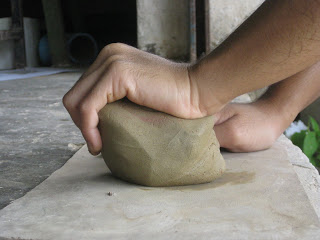 โรงเรียนสาธิตมหาวิทยาลัยราชภัฏสวนสุนันทา         วิชาศิลปะ ( ทัศนศิลป์ ) อาจารย์ พิชัย    นิยมธรรมชื่อ..........................................................................................................ชั้น.......................เลขที่..........................คำชี้แจง  ให้นักเรียนเติมคำตอบให้ถูกต้องดินน้ำมัน      ดินเหนียว       งานปั้นนูนต่ำ       งานปั้นนูนสูง         งานปั้นลอยตัว1. ดินที่เหมาะสมในงานปั้น คือ.....................................................................................2. ดินที่มีสีสันสวยงาม คือ ...........................................................................................3. ดินที่หาซื้อได้ง่าย คือ ..............................................................................................4. ดินที่เหมาะสมในการขึ้นรูปปั้นเซรามิค ..................................................................5. งานปั้นรูปเหรียญบาท คืองานปั้นประเภท ...............................................................6. งานปั้นรูปเหรียญบาท คืองานปั้นประเภท ...............................................................7. งานปั้นรูปแจกัน คืองานปั้นประเภท ...............................................................8. งานปั้นรูปปลาดาว คืองานปั้นประเภท ...............................................................9. งานปั้นรูปบ้าน คืองานปั้นประเภท ...............................................................10.งานปั้นรูปไดโนเสาร์ คืองานปั้นประเภท ...............................................................